                                    34                                                                                                                                                            23.11.2020«Нарушения законодательства в сфере осуществления организованных перевозок детей автомобильным транспортом»Прокуратурой Яльчикского района проведена проверка соблюдения образовательными организациями района законодательства в сфере обеспечения безопасности при осуществлении организованных перевозок детей автомобильным транспортом.В ходе проведенной прокуратурой района во взаимодействии с ТО Госавтодорнадзора по Чувашской Республике Средне-Волжского МУГАДН ФСНТ поверки, в деятельности двух образовательных организаций района выявлены отдельные нарушения при эксплуатации школьных автобусов. Так, образовательными организациями нарушается порядок проведения технических осмотров транспорта, в частности, их периодичность и график, также не обеспечено сезонное обслуживание школьного автобуса при переходе на зимний период. Кроме того, образовательными организациями не организован документальный учет сведений о лицах, проходивших внеплановый инструктаж по безопасности дорожного движения.По данным фактам прокуратурой района в отношении директоров двух средних общеобразовательных школ района возбуждены дела об административных правонарушениях, предусмотренных ч. 6 ст. 12.31.1 Кодекса Российской Федерации об административных правонарушениях – осуществление перевозок пассажиров и грузов автомобильным транспортом и городским наземным электрическим транспортом с нарушением Правил обеспечения безопасности перевозок пассажиров и грузов автомобильным транспортом и городским наземным электрическим транспортом. Административные материалы переданы прокуратурой района в территориальный отдел госавтодорнадзора по Чувашской Республике Средне-Волжского МУГАДН ФСНТ и находятся на рассмотрении.В адреса директоров указанных образовательных организаций прокуратурой района внесены представления об устранении имеющихся нарушений. Акты реагирования находятся на рассмотрении.Прокурор Яльчикского района старший советник юстиции                                                              С.А. Фирсов                                                                            _____________________________________________________________________________      Информационный бюллетень «Вестник Яльчикского сельского поселения Яльчикского района Чувашской Республики» отпечатан в администрации Яльчикского сельского поселения Яльчикского района Чувашской Республики.      Адрес: с. Яльчики, ул. Советская, дом №2                                                               Тираж -  10 экз.   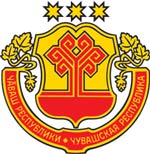 Информационный бюллетеньВестникЯльчикского сельского поселенияЯльчикского районаЧувашской РеспубликиУтвержден Решением Собрания депутатов Яльчикского сельского поселения Яльчикского районаЧувашской Республики от  01.02.2008 г. № 2/4-с